INA, UTORAK, 5.5.2020.VJEŽBAMO KOD KUĆEDragi učenici!U okviru INE nastaviti ćemo s našom temom za ovaj tjedan, a to je briga za naše zdravlje i vježbanje.Dašnja igra je hodanje s balonom među nogama.Napušite balon ili zamolite roditelje da vam napušu balon. Ako nemate balone kod kuće možete koristiti bilo koju loptu koju imate kod kuće.Balon ili loptu stavite među koljena i pokušajte tako hodati po kući.Uživajte u ovoj aktivnosti i zabavite se!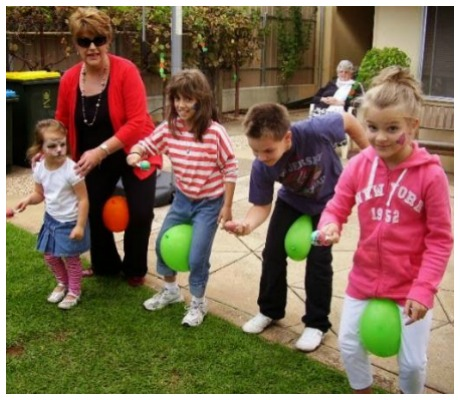 